LEMBAR PESETUJUANIMPLEMENTASI APLIKASI PELAPORAN ASSEMBLING RAWAT INAP DI RSUD Dr. R. SOEDARSONO PASURUANLAPORAN TUGAS AKHIR    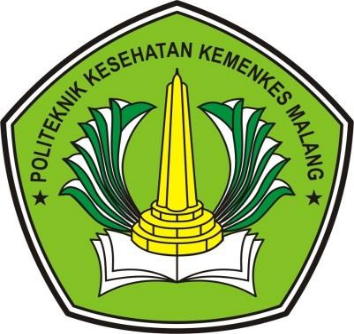 Oleh:FIRDAUSI NUZULA WIDAFARDANI1504000003Diajukan sebagai syarat untuk Ujian Laporan Tugas Akhir   PERNYATAAN PERSETUJUAN Malang,	 Mei 2018 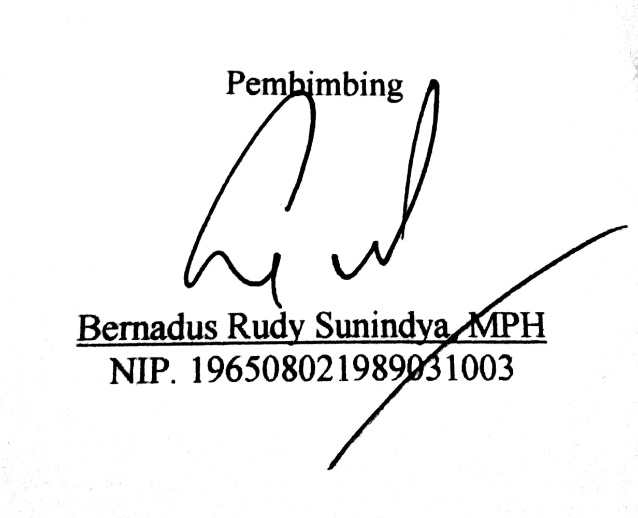 Menyetujui